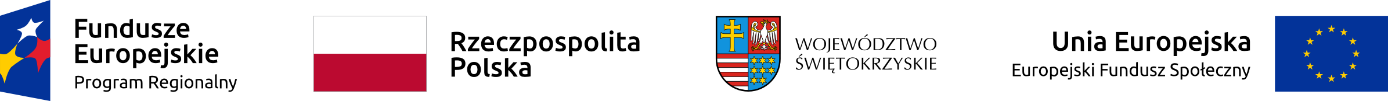 Załącznik: EFS-I.16Informacja o wyniku kontroli zamówienia publicznegoNazwa jednostki kontrolującejUrząd Marszałkowski Województwa ŚwiętokrzyskiegoNazwa BeneficjentaGminny Ośrodek Sportu i Turystyki w RudkachNazwa Programu OperacyjnegoRegionalny Program Operacyjny Województwa Świętokrzyskiego na lata 2014-2020Nr/Tytuł projektuRPSW.09.02.01-26-0030/18 „UTWORZENIE ŚWIETLIC ŚRODOWISKOWYCH W GMINIE NOWA SŁUPIA”Nr zamówienia2022/BZP 00447676/01Tryb kontroli (na dokumentach w SL)Kontrola Pzp na dokumentach przesłanych w SLWynik kontroli (stwierdzono /nie stwierdzono nieprawidłowości)Stwierdzono uchybienia formalne, nie skutkujące nałożeniem korekty finansowejOpis stwierdzonych nieprawidłowości poprzez wskazanie artykułów ustawy Pzp, które zostały naruszone – jeśli dotyczyNie dotyczy